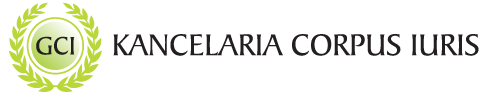 WNIOSEK O ZWROT NADPŁATYNazwa Funduszu:……………………………………………………………………………………………………………………………………………………………………………1. Numer sprawy………………………………………………………………………………3. Imię i nazwisko……………………………………………………………………………..4. Data urodzenia……………………………………………………………………………..5. Nr PESEL……………………………………………………………………………………….6. Telefon kontaktowy……………………………………………………………………..7. Adres mailowy…………………………………………………………………………….8. Adres do korespondencji…………………………………………………………….……………………………………………………………………………………………………….9. Data spłaty zobowiązania……………………………………………………………10. Zwracam się z prośbą o zwrot nadpłaty w kwocie ………………zł. Proszę o dokonanie zwrotu na rachunek bankowy nr: ………………………………………………………….……………………..…………………..., którego posiadaczem jest (imię nazwisko właściciela rachunku lub nazwa osoby prawnej) …………………………………………………………………………………………………………………………	……/…../…….  ……………………………………………						   Data  			podpis